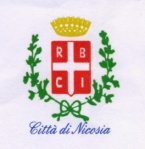 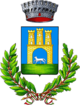 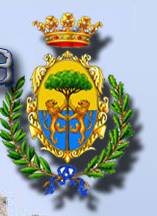 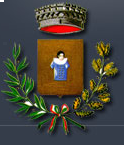 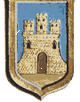 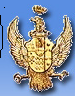        	  Comune di Nicosia          Comune di Troina       Comune di Sperlinga        Comune di Capizzi           Comune di Gagliano CF                       Comune di Cerami                                                                                                                                      DISTRETTO SOCIO SANITARIO  N. 23Comuni di Nicosia capofila, Troina, Capizzi, Gagliano C. to, Cerami, SperlingaOGGETTO: Disabilità grave  – richiesta attivazione Patto di Servizio secondo quanto disposto                      dall'art. 3  comma 4 lett.b) del D.P. n. 589/2018	.							Comune di  ____________________Ufficio di Servizio SocialeIl/La Sottoscritt ___________________________________________________________________nat__ a ________________________________   il ______________________________________residente a ________________________ in via __________________________n.______________Cod.Fisc. ______________________________ tel. _______________/cell.___________________e-mail __________________________________________________________________________consapevole della responsabilità penale cui può andare incontro in caso di dichiarazione falsa o non corrispondente al vero, ai sensi del D.P.R. 28/12/2000 n.445, DICHIARADi essere portatore di disabilità grave ai sensi dell’art. 3 comma 3 L. 104/1992(da compilare solo in caso di delegato /tutore…)In qualità di_________________ (familiare di riferimento)In qualità di Amministratore di sostegnoIn qualità di Tutore LegaleChe il /la Sig.____________________________________________________________________nat___  a  ___________________________________  il  ________________________________residente a __________________________  in via________________________n._____________è affetto da disabilità grave riconosciuta ai sensi dell’art. 3 comma 3 L. 104/1992Allega alla presente:Fotocopia documento di identità e del codice fiscale del beneficiario;Fotocopia documento di identità e del codice fiscale del richiedente se diverso dal beneficiario;Eventuale provvedimento di nomina quale amministratore di sostegno o tutore;Allega, altresì, in busta chiusa con la dicitura “Contiene dati personali particolari”, i seguenti documenti:Copia (con diagnosi)  della certificazione sanitaria di cui alla Legge L.104/92, art. 3 comma 3 ;ISEE  socio-sanitario in corso di validità (fatta eccezione per i soggetti minorenni).Ai  fini  dell’accesso  all’eventuale  beneficio,  dichiara  di  essere  disponibile  alla  sottoscrizione  del  Patto  di Servizio.Il richiedente attesta di avere letto le informazioni  sul trattamento dei dati personali specificate nell’avviso pubblico al paragrafo “Informativa sul trattamento dei dati personali”, fornite dal Comune di NICOSIA -  ai sensi i degli artt. 13 e 14 UE n. 679/2016._____________/____________________                 (Luogo e data)								                          IL RICHIEDENTE							                        ______________________________